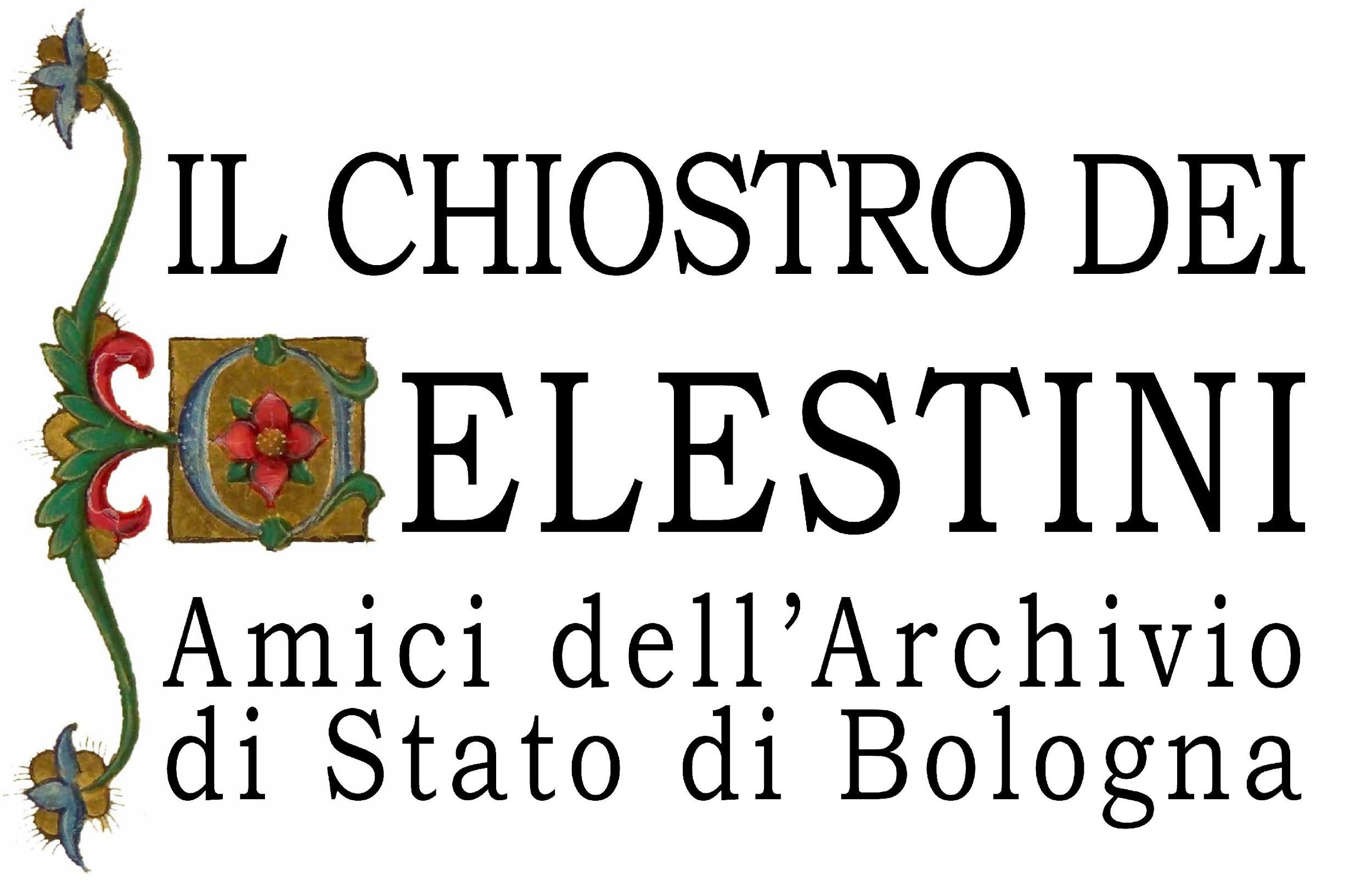 AVVISO DI SELEZIONE PER L’ASSEGNAZIONE DI N. 2 BORSE DI STUDIO “IL CHIOSTRO PER I GIOVANI”PER LO SVOLGIMENTO DI UN’ESPERIENZA DI SERVIZIO ARCHIVISTICO PRESSO L’ARCHIVIO DI STATO DI BOLOGNADOMANDA DI PARTECIPAZIONEda inviare tramite posta elettronica ordinaria, entro le ore 23:59 del 23 giugno 2024, all’Associazione Il Chiostro dei Celestini. Amici dell’Archivio di Stato di Bologna amici.asbo@gmail.comIl sottoscritto/la sottoscrittaCOGNOME_____________________________________________________________________________NOME_________________________________________________________________________________LUOGO DI NASCITA______________________________ DATA DI NASCITA _____________________INDIRIZZO_________________________________CAP__________COMUNE_____________________EMAIL__________________________________________TELEFONO____________________________CHIEDEdi essere ammesso/a alla selezione comparativa per l’assegnazione di n. 2 borse di studio del valore di 2.500 € ciascuna per lo svolgimento di un’esperienza di servizio archivistico presso l’Archivio di Stato di Bologna riservata ai diplomati del biennio 2019/2021 e del biennio 2021/2023 della Scuola di archivistica, paleografia e diplomatica dell’Archivio di Stato di Bologna.di sostenere il colloquio per via telematica a causa del seguente giustificato e indifferibile motivo (da compilare solo se impossibilitati a essere fisicamente presenti): _______________________________________________________________________________________________________________________________________________________________________________________________Allega alla presente domanda di partecipazione copia di un proprio documento di identità in corso di validità, il proprio curriculum vitae in formato europeo e una lettera motivazionale.LUOGO E DATA_________________________FIRMA__________________________